DOCUMENT  RESSOURCE1. STRATEGIE DU SYSTEME1.1 Gestion et régulationSur ZOE, le système de climatisation réversible est géré par 3 calculateurs :● Le calculateur de climatisation 419	● Le calculateur de pompe à chaleur 2295	● L’unité de contrôle électrique véhicule électrique EVC 9461.2 Le synoptique du système (A partir de sources Renault).Légende :Le calculateur de pompe à chaleur 2295 gère :• La gestion des électrovannes HP 2 voies et 3 voies AC  et leurs modes de défaillance                                                             • La gestion des sondes de charge et de décharge et leurs modes de défaillance• La gestion des limites en mode chauffage (Température de la boucle) et le mode  dégradé.•La gestion des limites en mode glace (Température de la boucle) et le mode dégradé.Le calculateur de climatisation 419 gère :• La gestion de la demande du confort thermique / Pré-conditionnement et besoins de refroidissement de la batterie e traction.• La transmission du compresseur AC 400 Volts et du ventilateur de refroidissement du moteur de commande.• L’élaboration de la demande du ventilateur de refroidissement du moteur en mode désembuage.• L’élaboration de la demande Température de l’air en aval du condenseur interne et la transmission de sa mesure recomposée (avec capteur de température de source chaude).• L’élaboration de la demande température de l’air en aval de l’évaporateur et la transmission de sa mesure (avec capteur de température de l’évaporateur)• La gestion de l’autorisation du mode glace.• La gestion des limites du système en mode de désembuage avec capteur de température en boucle.Le calculateur EVC 946 gère :• Le calculateur EVC 946 est l’équivalent d’un calculateur d’injection sur un moteur thermique, il gère Le pilotage du compresseur électrique en fonction, de la demande du calculateur de climatisation 419, des paramètres moteur (régime moteur…).•Il pilote également les moto-ventilateurs situés en face avant du véhicule.     1.3 Schématique globale du système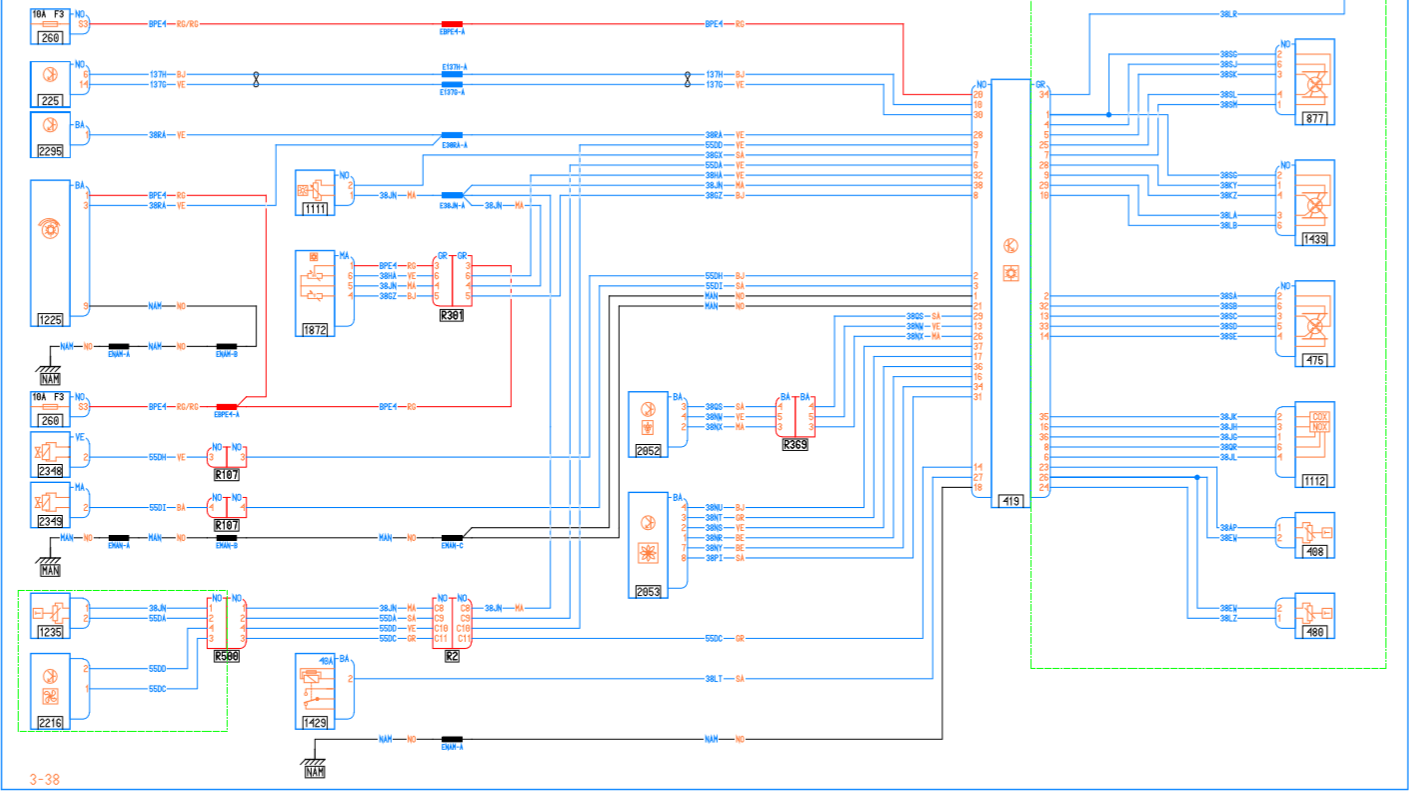 1.4 Répertoire des Organes (A partir de sources Renault).1.5 Répertoire des Raccordements (A partir de sources Renault).1.6 Schéma Electrique Boitier de Contrôle Pompe à chaleur 2295 (Suivant sources Renault).1.7 Répertoire des Organes (A partir de sources Renault).                 1.8 Répertoire des Raccordements (A partir de sources Renault).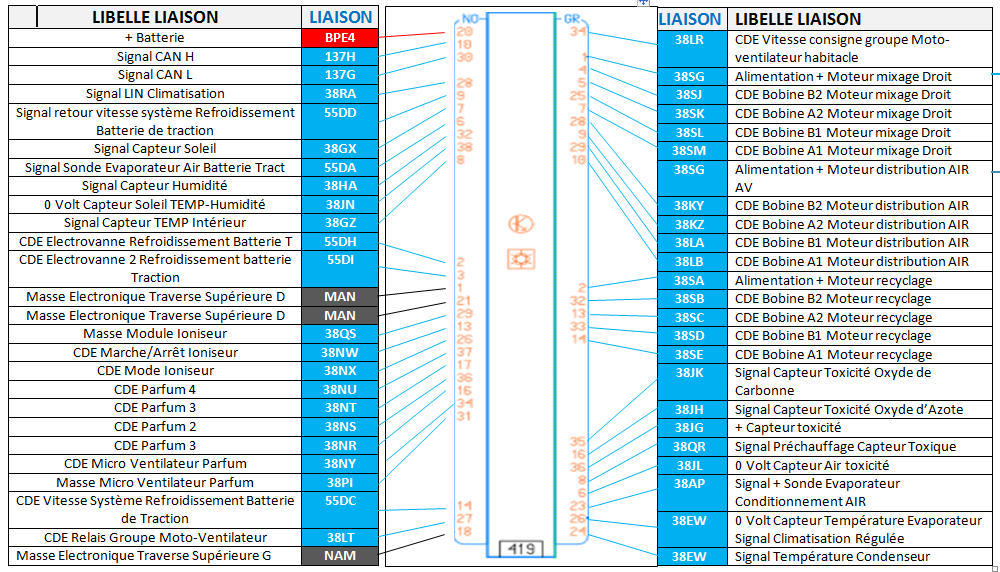 2 La boucle froide• Le système de climatisation est généralement très fiable, la panne la plus classique  est le manque de fluide frigorigène dans le circuit, phénomène essentiellement dû à des fuites.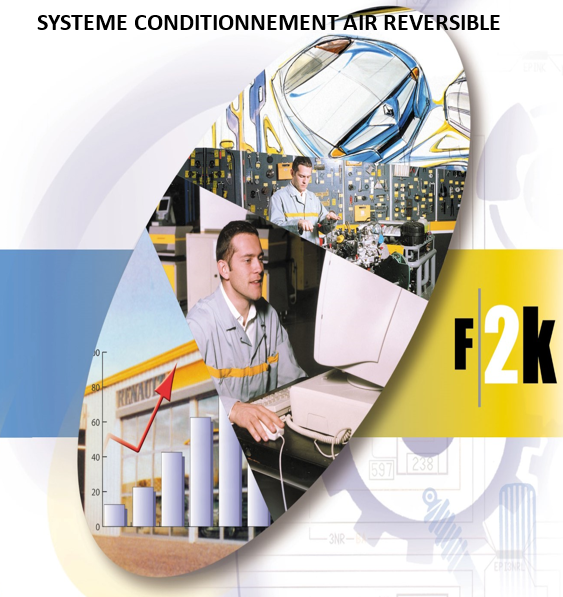 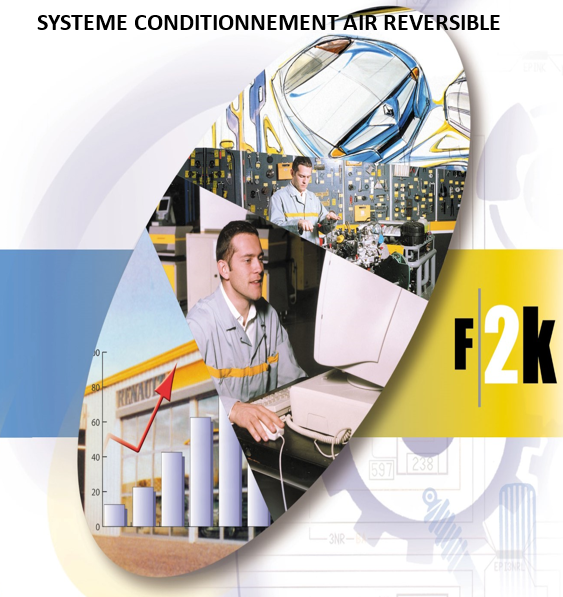 • Les fuites de fluides nécessitent une opération de décharge puis de recharge, opération  réalisable avec un matériel spécifique, la station de climatisation.• Lors de cette intervention, il est absolument nécessaire de récupérer le gaz encore présent dans le circuit du véhicule pour éviter la pollution.   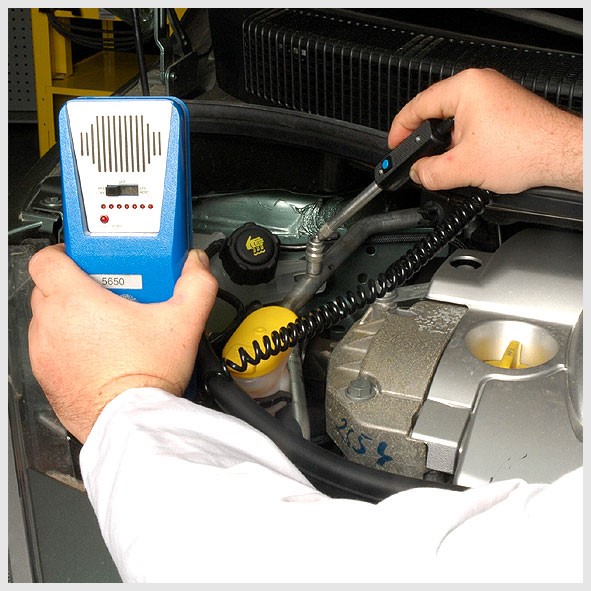 Outillage spécifique à la détection de fuite :La recherche de fuite du fluide frigorigène HFO 1234yf s’effectue uniquement avec le détecteur électronique.La méthode de contrôle des pressions, de tirage au vide et remplissage du circuit de conditionnement d’air réversible de la ZOE, s’effectue de la même façon qu’un circuit de climatisation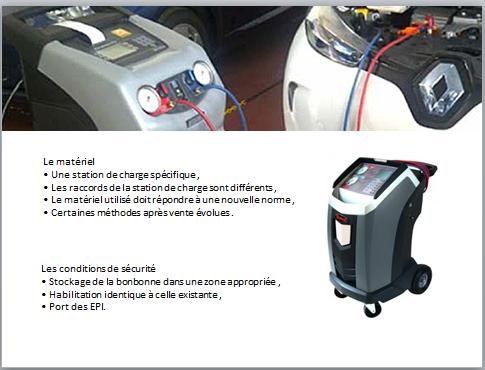 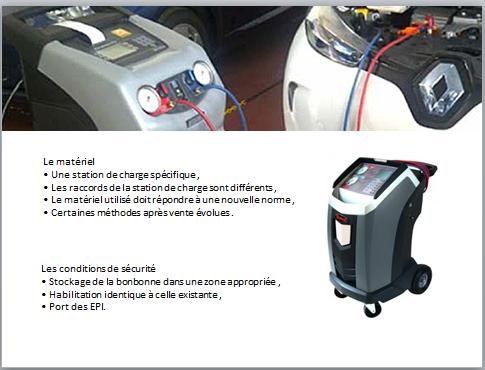 Matériel spécifique à la recharge :• Le fluide frigorigène HFO 1234yf est incolore, légèrement odorant et légèrement inflammable (sous condition de haute température et flamme directe) • il nécessite obligatoirement d’utiliser une station de charge spécifique de norme ATEX (Atmosphères Explosives). • La  partie électrique est séparée du réfrigérant, un système de ventilation est intégré à la station.Sur ZOE la capacité de fluide est de 1000  grammes (source documentation technique Renault).                 PARTICULARITE DE LA BOUCLE FROIDE 1234yf (A partir de sources Renault).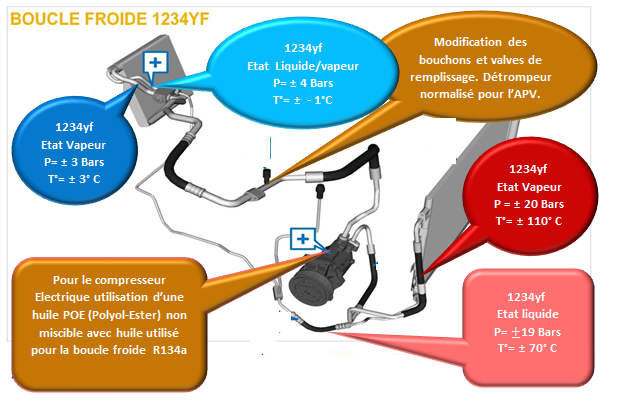 Réseau multiplexé principal du véhicule : CANRéseau multiplexé Privatif : LINRéseau FilaireCODE ORGANELIBELLE ORGANE225PRISE DIAGNOSTIC260BOITIER FUSIBLES ET RELAIS HABITACLES408SONDE EVAPORATEUR419BOITIER CONTROLE CONDITIONNEMENT AIR475MOTEUR RECYCLAGE480SONDE D’EXTRACTION D’AIR CHAUD877MOTEUR DE MIXAGE DROIT1023MODULE PUISSANCE GROUPE MOTOVENTILATEUR CONDITIONNEMENT AIR1111CAPTEUR ENSOLEILLEMENT1112CAPTEUR DE TOXICITE AIR1156GROUPE MOTOVENTILATEUR  1 HABITACLE1225COMMANDE CLIMATISATION CONDUCTEUR1235SONDE EVAPORATEUR AIR 21429RELAIS GROUPE MOTOVENTILATEUR 2 HABITACLE1439MOTEUR DE DISTRIBUTION D’AIR AV1872CAPTEUR DE TEMPERATURE HABITACLE2052MODULE IONISATEUR2053MODULE FRAGANCE ODEUR2216COMMANDE SYSTEME REFROIDISSEMENT BATTERIE TRACTION2295BOITIER DE CONTRÔLE POMPE A CHALEUR2348ELECTROVANNE REFROIDISSEMENT BATTERIE DE TRACTION2349ELECTROVANNE 2 REFROIDISSEMENT BATTERIE DE TRACTIONCODE RACCORDEMENTLIBELLE RACCORDEMENTR2RACCORDEMENT PLANCHE DE BORD/ARRIERE GAUCHER107RACCORDEMENT PLANCHE DE BORD/MOTEURR301RACCORDEMENT PLANCHE DE BORD PLAFONNIERR369RACCORDEMENT PLANCHE DE BORD MULTILEDIAR500RACCORDEMENT AR GAUCHE/SYSTEME RAFRAÎCHISSEMENT BATTERIE TRACTIONR670RACCORDEMENT PLANCHE DE BORD/CHAUFFAGE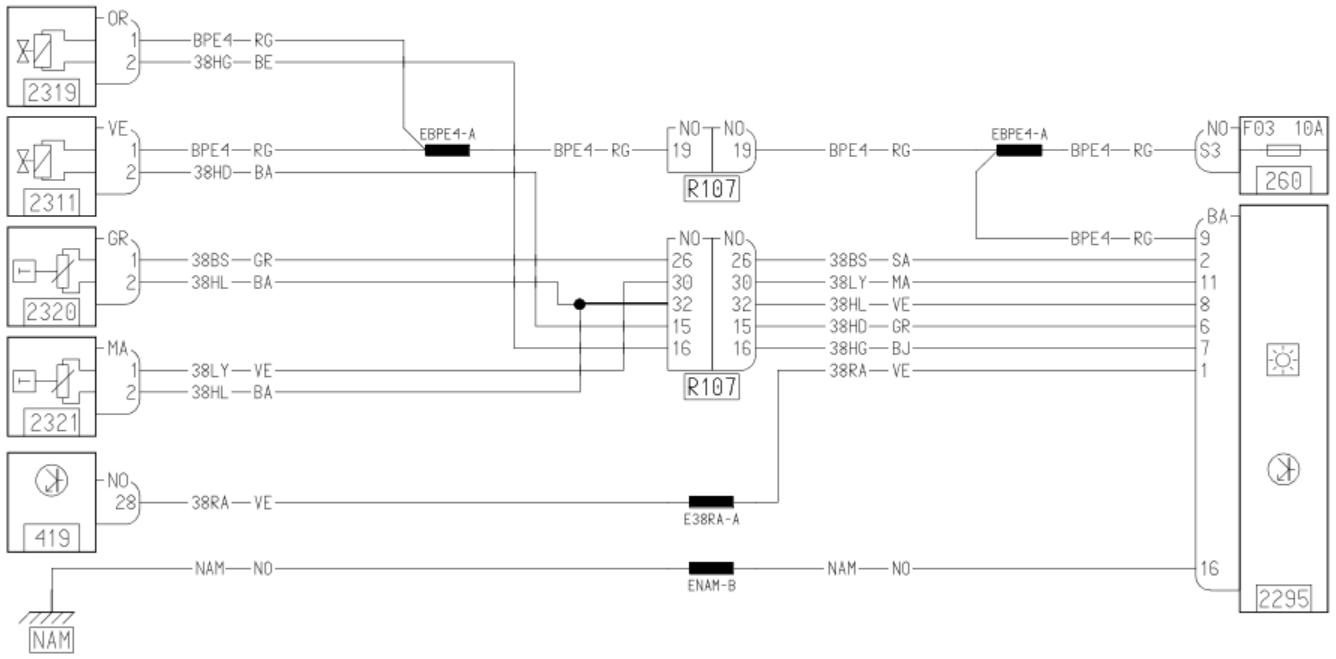 CODE ORGANELIBELLE ORGANE260Boitier Fusibles et Relais Habitacle419Boitier Contrôle Conditionnement AIR2295Boitier de Contrôle Pompe à Chaleur2311Electrovanne BY-PASS Système refroidissement Batterie2319Electrovanne pompe à chaleur2320Capteur Température Compresseur2321Capteur Température Echangeur Pompe à Chaleur